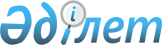 О внесении изменений в решение маслихата района имени Габита Мусрепова от 30 декабря 2021 года № 14-15 "Об утверждении бюджета Чистопольского сельского округа района имени Габита Мусрепова на 2022-2024 годыРешение маслихата района имени Габита Мусрепова Северо-Казахстанской области от 29 апреля 2022 года № 18-8
      Маслихат района имени Габита Мусрепова Северо-Казахстанской области РЕШИЛ:
      1. Внести в решение маслихата района имени Габита Мусрепова "Об утверждении бюджета Чистопольского сельского округа района имени Габита Мусрепова на 2022-2024 годы" от 30 декабря 2021 года № 14-15 следующие изменения:
      пункт 1 изложить в новой редакции:
      "1. Утвердить бюджет Чистопольского сельского округа района имени Габита Мусрепова на 2022-2024 годы согласно приложениям 1, 2 и 3 соответственно к настоящему решению, в том числе на 2022 год в следующих объемах:
      1) доходы – 57 525 тысяч тенге:
      налоговые поступления – 15 144 тысячи тенге;
      неналоговые поступления – 300 тысяч тенге;
      поступления от продажи основного капитала – 2 000 тысячи тенге ;
      поступления трансфертов – 40 081 тысяча тенге; 
      2) затраты – 58 089,4 тысячи тенге; 
      3) чистое бюджетное кредитование – 0:
      бюджетные кредиты – 0;
      погашение бюджетных кредитов – 0;
      4) сальдо по операциям с финансовыми активами – 0:
      приобретение финансовых активов – 0;
      поступления от продажи финансовых активов государства – 0;
      5) дефицит (профицит) бюджета – - 564,4 тысячи тенге;
      6) финансирование дефицита (использование профицита) бюджета – 564,4 тысячи тенге:
      поступление займов – 0;
      погашение займов – 0;
      используемые остатки бюджетных средств – 564,4 тысячи тенге.";
      приложение 1 к указанному решению изложить в новой редакции, согласно приложению к настоящему решению.
      2. Настоящее решение вводится в действие с 1 января 2022 года. Бюджет на 2022 год Чистопольского сельского округа района имени Габита Мусрепова
					© 2012. РГП на ПХВ «Институт законодательства и правовой информации Республики Казахстан» Министерства юстиции Республики Казахстан
				
      Секретарь маслихата района имени Габита МусреповаСеверо-Казахстанской области 

Е. Адильбеков
Приложение к решениюмаслихата района имениГабита Мусрепова Северо-Казахстанской областиот 29 апреля 2022 года № 18-8Приложение 1 крешению маслихата районаимени Габита МусреповаСеверо-Казахстанской областиот 30 декабря 2021 года № 14-15
Категория
Класс
Подкласс
Наименование
Сумма (тысяч тенге)
1. Доходы
57 525
1
Налоговые поступления
15 144
04
Налоги на собственность
11 640
1
Налоги на имущество 
2 500
3
Земельный налог
40
4
Налог на транспортные средства 
9 100
05
Внутренние налоги на товары, работы и услуги
3 504
3
Поступления за использование природных и других ресурсов
3 504
2
Неналоговые поступления
300
01
Доходы от государственной собственности
300
5
Доходы от аренды имущества, находящегося в государственной собственности
300
3
Поступления от продажи основного капитала
2 000
03
Продажа земли и нематериальных активов
2 000
1
Продажа земли 
2 000
4
Поступления трансфертов
40 081
02
Трансферты из вышестоящих органов государственного управления
40 081
3
Трансферты из районного (города областного значения) бюджета
40 081
Функциональная 
группа
Администратор 
бюджетных программ
Программа
Наименование
Сумма (тысяч
тенге)
2. Затраты
58 089,4
01
Государственные услуги общего характера
51 325
124
Аппарат акима города районного значения, села, поселка, сельского округа
51 325
001
Услуги по обеспечению деятельности акима города районного значения, села, поселка, сельского округа
51 325
07
Жилищно-коммунальное хозяйство
3 764,1
124
Аппарат акима города районного значения, села, поселка, сельского округа
3 764,1
008
Освещение улиц в населенных пунктах
1 764,1
009
Обеспечение санитарии населенных пунктов
1 000 
011
Благоустройство и озеленение населенных пунктов
1 000
12
Транспорт и коммуникации
3 000
124
Аппарат акима города районного значения, села, поселка, сельского округа
3 000
013
Обеспечение функционирования автомобильных дорог в городах районного значения, селах, поселках, сельских округах
3 000
15
Трансферты
0,3
124
Аппарат акима города районного значения, села, поселка, сельского округа
0,3
048
Возврат неиспользованных (недоиспользованных) трансфертов
0,3
3. Чистое бюджетное кредитование
0
Бюджетные кредиты
0
Погашение бюджетных кредитов
0
4. Сальдо по операциям с финансовыми активами
0
Приобретение финансовых активов
0
Поступления от продажи финансовых активов государства
0
5. Дефицит (профицит) бюджета
-564,4
6. Финансирование дефицита (использование профицита) бюджета
564,4
Поступление займов
0
Погашение займов
0
Используемые остатки бюджетных средств
564,4
Категория
Класс
Подкласс
Наименование
Сумма (тысяч тенге
8
Используемые остатки бюджетных средств
564,4
01
Остатки бюджетных средств
564,4
 1
Свободные остатки бюджетных средств
564,4